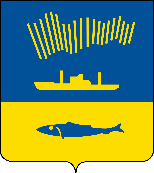 АДМИНИСТРАЦИЯ ГОРОДА МУРМАНСКАП О С Т А Н О В Л Е Н И Е 23.08.2019                                                                                                        № 2856В соответствии с Федеральным законом от 06.10.2003 № 131-ФЗ                       «Об общих принципах организации местного самоуправления в Российской Федерации», Уставом муниципального образования город Мурманск,  постановлениями администрации города Мурманска от 13.11.2017 № 3610              «Об утверждении муниципальной программы города Мурманска «Управление имуществом и жилищная политика» на 2018-2024 годы», от 15.01.2014 № 77 «Об утверждении порядка предоставления социальных выплат молодым и многодетным семьям – участникам подпрограммы «Обеспечение жильем молодых и многодетных семей города Мурманска» на 2018-2024 годы», протоколами заседаний комиссии по рассмотрению заявлений и принятию решений о включении молодых и многодетных семей в списки получателей социальной выплаты от 21.01.2019 № 01/19, от 24.01.2019 № 02/19,                          от 30.01.2019 № 03/19, от 07.02.2019 № 04/19, от 14.02.2019 № 05/19,                             от 22.02.2019 № 06/19, от 06.03.2019 № 07/19, от 14.03.2019 № 08/19,                         от 22.03.2019 № 09/19, от 29.03.2019 № 10/19, от 05.04.2019 № 11/19,                        от 17.04.2019 № 12/19, от 26.04.2019 № 13/19, от 08.05.2019 № 14/19,                             от 17.05.2019 № 15/19, от 29.05.2019 № 16/19, от 05.06.2019 № 17/19,                         от 14.06.2019 № 18/19, от 05.07.2019 № 20/19, от 08.08.2019 № 23/19,                         от 12.08.2019 № 24/19  п о с т а н о в л я ю: 1. Утвердить список на 2020 год молодых семей – участников подпрограммы «Обеспечение жильем молодых и многодетных семей города Мурманска» на 2018-2024 годы муниципальной программы города Мурманска «Управление имуществом и жилищная политика» на 2018-2024 годы согласно           приложению № 1.2. Утвердить список на 2020 год многодетных семей – участников подпрограммы «Обеспечение жильем молодых и многодетных семей города Мурманска» на 2018-2024 годы муниципальной программы города Мурманска «Управление имуществом и жилищная политика» на 2018-2024 годы согласно                 приложению № 2.3. Отделу информационно-технического обеспечения и защиты информации администрации города Мурманска (Кузьмин А.Н.) разместить настоящее постановление без приложений на официальном сайте администрации города Мурманска в сети Интернет.4. Контроль за выполнением настоящего постановления возложить на заместителя главы администрации города Мурманска Синякаева Р.Р.Временно исполняющий полномочия главы администрации города Мурманска                               А.Г. Лыженков                                                                              